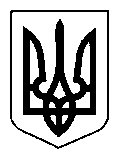 УКРАЇНАЩАСЛИВЦЕВСЬКА  СІЛЬСЬКА  РАДАГЕНІЧЕСЬКОГО  РАЙОНУ  ХЕРСОНСЬКОЇ ОБЛАСТІПРОЕКТ  РІШЕННЯХС  СЕСІЇ   VІІ СКЛИКАННЯвід _                     _ №_         _ Про внесення змін та доповнень до Програми соціально – економічного і культурного розвитку Щасливцевської сільської ради на 2019 рік.        Відповідно до статті  91 Бюджетного кодексу, керуючись статті  26 Закону України «Про місцеве самоврядування в Україні», сесія  сільської  радиВИРІШИЛА:1. Внести  доповнення  до розділу «Розвиток закладів освіти, культури та спорту» Програми соціально-економічного  і  культурного розвитку Щасливцевської сільської ради на 2019 рік, а саме:     -  внести  доповнення в  пункт 3 даного  розділу і  викласти  його  в  наступній  редакції:  «Укріплення  матеріально-технічної  бази  д/садків,  а саме  виділення  коштів на :     -  виготовлення  дитячих лавок у музичній залі ЗДО ясла-садка «Ромашка» ;       - огорожу ЗДО ясла-садка «Ромашка» з північної сторони;    - придбання побутового холодильника для ЗДО ясла-садка «Ромашка».   2. Контроль за виконанням рішення покласти на постійну депутатську комісію  з питань бюджету, управління комунальною власністю.Сільський  голова                                                   В. ПЛОХУШКО 